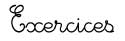            Complète avec « in »   « im »  « an »   « am »          Le s……….ge gr………..pe aux arbres.         Il est  ………possible de rester à l’……térieur.         Julien a une gr………de ch…………bre.         Ils sont arrivés au c…….ping et ont déjà pl……..té leur tente.         Il faut ch………..ger l’……….poule de la l………pe.         Complète avec « en »   « em »  « on »   « om »           A …….ze heures il fait déjà s……..bre.           Le bateau ……..tre dans la t……..pête.            C…….t est un grand n………..bre.           Les …….fants se tr………..pent souv………t                                                               …………          Complète les mots avec « n » ou « m »         Alain est to….bé dans le cha…. p.         Nous passons toujours nos vaca…..ces à la mo……tagne.         Maman tre…….pe sa tartine de co……fiture dans son café.         En CP, j’appre……ds à co……..pter.          Mots croisés231 - Vent très fort.2 - Faire une chute.3 - Le nez de l’éléphant.4 - Pour regonfler le vélo.5 – On l’allume pour voir la nuit.11 - Vent très fort.2 - Faire une chute.3 - Le nez de l’éléphant.4 - Pour regonfler le vélo.5 – On l’allume pour voir la nuit.1 - Vent très fort.2 - Faire une chute.3 - Le nez de l’éléphant.4 - Pour regonfler le vélo.5 – On l’allume pour voir la nuit.41 - Vent très fort.2 - Faire une chute.3 - Le nez de l’éléphant.4 - Pour regonfler le vélo.5 – On l’allume pour voir la nuit.1 - Vent très fort.2 - Faire une chute.3 - Le nez de l’éléphant.4 - Pour regonfler le vélo.5 – On l’allume pour voir la nuit.51 - Vent très fort.2 - Faire une chute.3 - Le nez de l’éléphant.4 - Pour regonfler le vélo.5 – On l’allume pour voir la nuit.1 - Vent très fort.2 - Faire une chute.3 - Le nez de l’éléphant.4 - Pour regonfler le vélo.5 – On l’allume pour voir la nuit.1 - Vent très fort.2 - Faire une chute.3 - Le nez de l’éléphant.4 - Pour regonfler le vélo.5 – On l’allume pour voir la nuit.